　年　月　日○○部○○課○○○○　殿　　　　　　　　　　　　　　　　　　　　　　　　○○株式会社  代表取締役○○○○　印譴責処分通知書貴殿が、○年○月○日に起こした○○○○は、当社就業規則第○○条に違反する行為です。　よって、当社就業規則第○○条の規定するところにより、あなたを譴責処分といたします。また、遅滞なく、始末書を提出してくさい。再度、就業規則に反する行為のないよう、勤務態度を深く反省し、一層の努力をもって職務に専心されることを切に望みます。      ・この通知書に対して、事実と相違する等、貴殿の言い分があるときは、この文書を受け取った時から１週間以内に文書で当職宛提出してください。 ・通知書に従うときは、速やかに下記に記入の上、当職まで提出してください。記本書面を　　年　　月　　日に受領いたしました。今後は、就業規則を遵守いたします。氏名　　　　　　　　　　　　　　印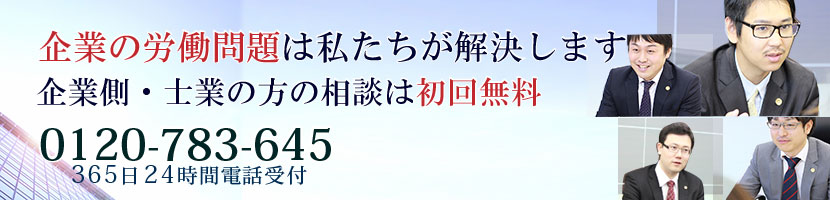 